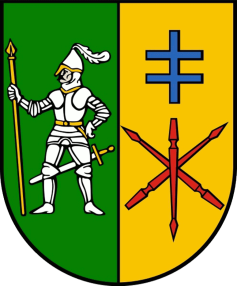 Starostwo Powiatowe we WłodawieWydział GeodezjiAl.J.Piłsudskiego 24, 22-200 WłodawaTel. 082 572 56 90www.powiatwlodawski.plBIP: spwlodawa.bip.lubelskie.plKARTA USŁUGINrOpłaty: 1. Wielkość opłata naliczana jest według cennika ustawowego tj. załącznika do Ustawy Prawo geodezyjne i kartograficzne (t.j. Dz. U. z 2020 poz. 276 ze zm.) Tabela 16, lp. 6  - Uzgodnienie usytuowania projektowanej sieci uzbrojenia terenu.Projektowana sieć – 150,00 złProjektowane pierwsze przyłącze – 105,00 złProjektowane następne przyłącze – 73,50 złUWAGA! Zgodnie z art. 40d ust. 3 Ustawy Prawo geodezyjne i kartograficzne Opłatę pobiera się przed udostępnieniem materiałów zasobu lub przed wykonaniem czynności, o których mowa w art. 40b ust. 1.Przewidywany termin załatwienia sprawy:  Narady koordynacyjne odbywają się w każdy czwartekSprawę załatwia i szczegółowych wyjaśnień udziela:  Katarzyna WeremczukPo otrzymaniu od inwestora lub projektanta dokumentów zawierających propozycję usytuowania projektowanych sieci uzbrojenia terenu, Starosta wyznacza termin i miejsce przeprowadzenia narady koordynacyjnej, zawiadamiając uczestników narady. Rezultaty narady utrwala się w protokole.Odpisy protokołu z narady koordynacyjnej wydaje się na żądanie zainteresowanego uczestnika narady.Na dokumentacji projektowej zamieszcza się adnotację zawierającą informację, iż była przedmiotem narady koordynacyjnej.Wnioskodawcy proszeni są o podanie na wniosku numeru telefonu lub adresu poczty e-mail w celu powiadomienia, że dokumentacja jest przygotowana do odbioru.Wydział: Wydział Geodezji, Starostwo Powiatowe we Włodawie, ul. Kościelna 7, 22-200 WłodawaNr pokoju: 007 Nr telefonu:  (82) 57 21 580 wew.24Godziny pracy:  poniedziałek 800-1600, wtorek-piątek 730-1530Tryb odwoławczy: „Art. 40f. Ustawy Prawo geodezyjne i kartograficzne: 1. W przypadku sporu dotyczącego zakresu udostępnianych materiałów zasobu lub wysokości należnej opłaty, właściwy organ Służby Geodezyjnej i Kartograficznej wydaje decyzję administracyjną. 2. Wniesienie odwołania od decyzji w sprawie ustalenia wysokości opłaty za udostępnianie materiałów zasobu nie wstrzymuje udostępnienia tych materiałów, pod warunkiem uiszczenia opłaty w wysokości ustalonej w zaskarżonej decyzji. 3. W przypadku gdy w wyniku rozpatrzenia odwołania lub ponownego rozpatrzenia sprawy na skutek wyroku sądu administracyjnego wysokość opłaty zostanie zmniejszona, nadpłata podlega zwrotowi wraz z odsetkami ustawowymi.” Uwagi: 1. W przypadku prowadzenia sprawy drogą korespondencyjną, po otrzymaniu Dokumentu Obliczenia Opłaty, należy go zrealizować wykonując przelew na wskazane w dokumencie konto Starostwa Powiatowego we Włodawie, w terminie 14 dni od dnia jej otrzymania. Po opłaceniu DOO i dostarczeniu kopii opłaty zamówione dokumenty zostaną wysłane niezwłocznie na wskazany adres. 